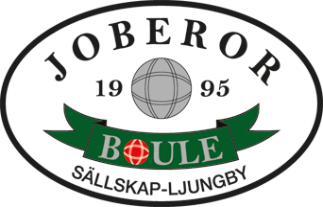 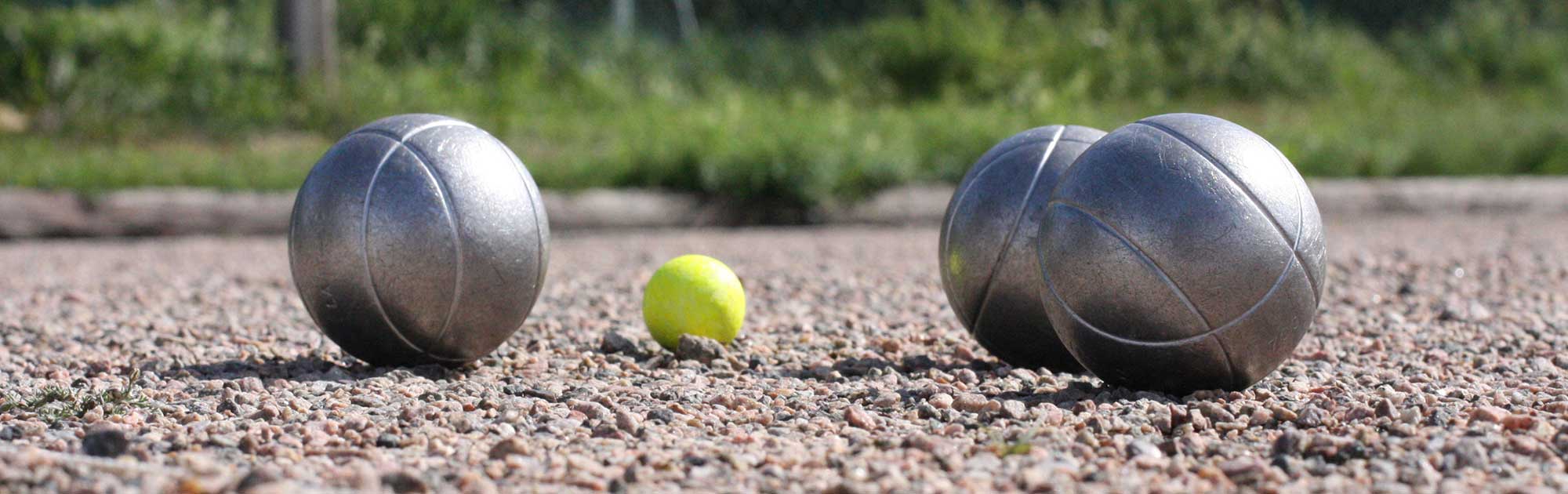 INBJUDAN TILL NOVEMBERBOULE.TISDAG 2 NOVEMBER  KL. 9.00I BOULEHALLEN I BERGHEM LJUNGBY.5 SERIER MONRAD , KLASS V+60.MAX 20 LAG. KOSTNAD 100 KR. PER DELTAGAREPRISER TILL DE 4 BÄST PLACERADE LAGEN.SAMLING KL. 8,30KAFFE, MACKOR OCH KORV FINNS ATT KÖPAANMÄLAN GENOM ATT SVARA PÅ MAILETSENAST DEN 26 OKTOBER.                           VÄLKOMNA!